В преддверии  празднования  «Дня РОССИЙСКОГО ФЛАГА», в пятницу,   21 августа 2020 года,  в музыкальном зале нашего детского сада  прошло мероприятие для детей подготовительной группы-« День рождения флага России». Под торжественный марш с флажками , символизирующими российский флаг, дети вошли в  праздничный зал.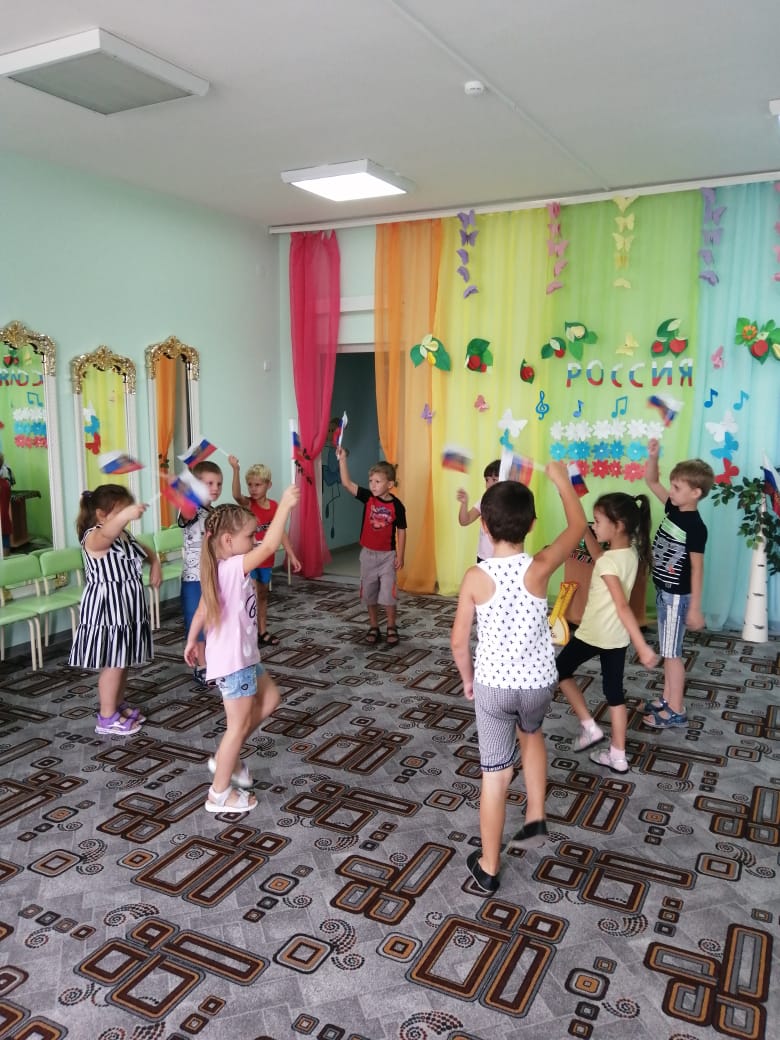 А на день рождения принято водить каравай . Вот и зазвучали слова: Как на День рожденья ФЛАГА испекли мы каравай,Вот такой вышины, вот такой нижины, вот такой ужины, вот такой ширины.Каравай, каравай, кого хочешь выбирай…Я люблю, конечно, всех, но Россию больше всех! 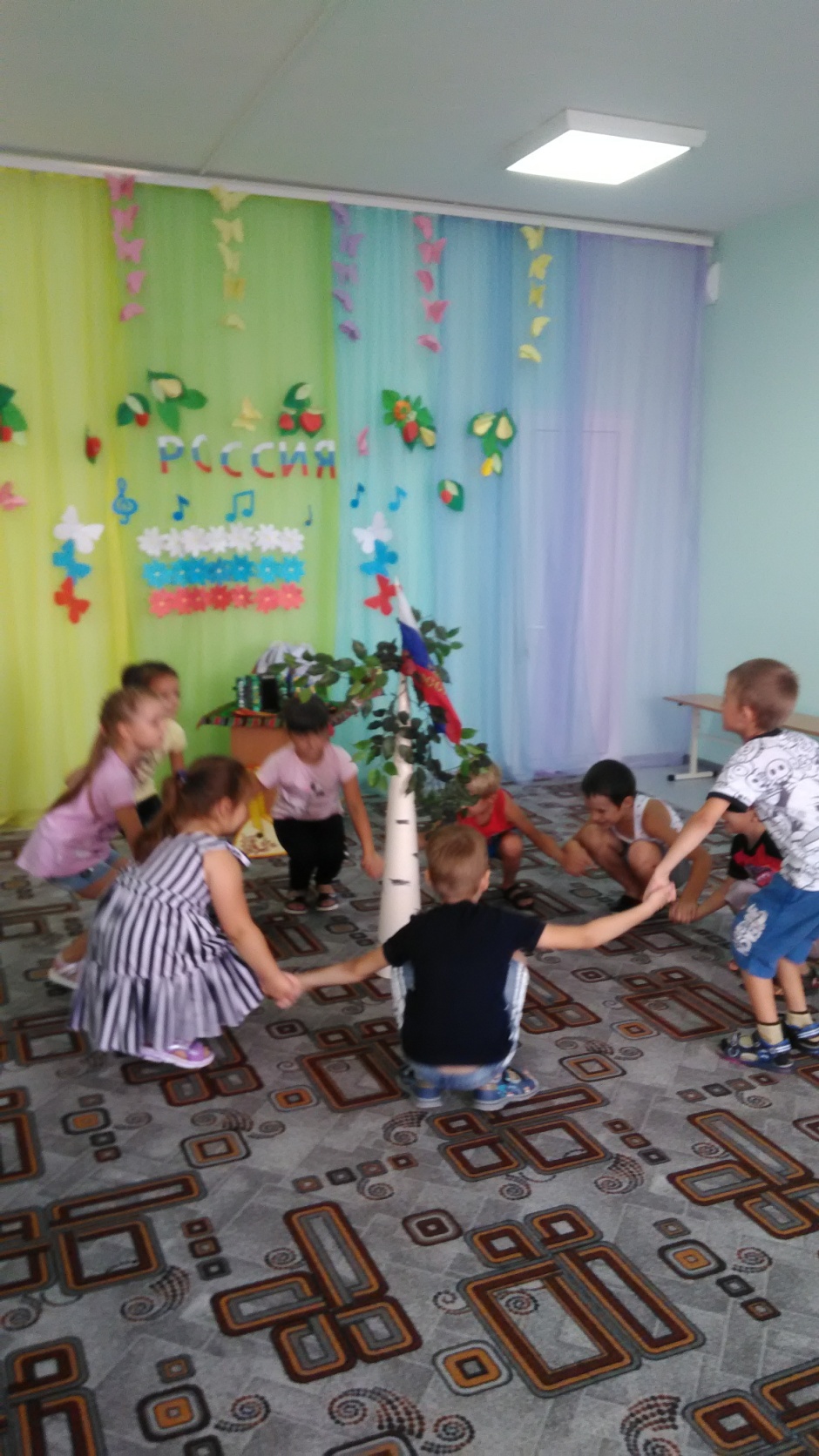 Просмотрев презентацию, дети вспомнили историю появления российского флага, узнали о первородителе-  Петре Великом, о значении цветов на флаге, о назначении , о других государственных и негосударственных символах России.Чтобы легче было запомнить порядок расположения цветовых полосок, выучили стихотворение: .А еще выучили песню о российском флаге Смирновой «Белый, синий, красный…»Не обошлось на день рождении и без подарков: дети собрали в игре  праздничные букеты «Триколор» и коллективно собрали поздравительную открытку.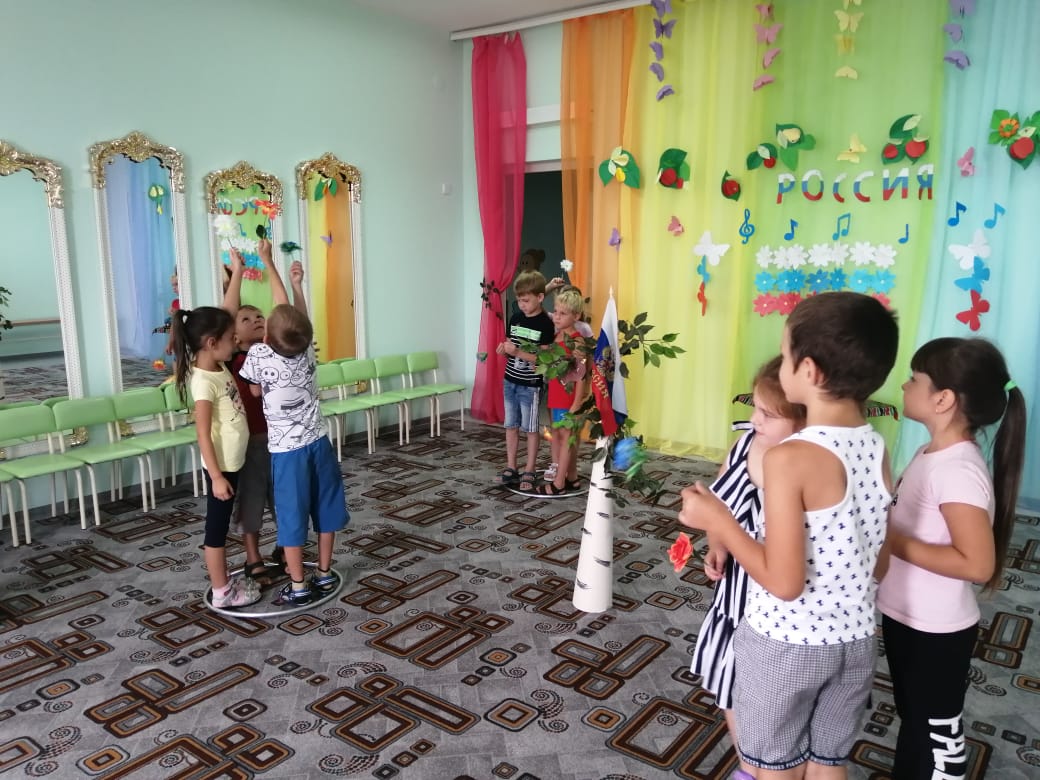 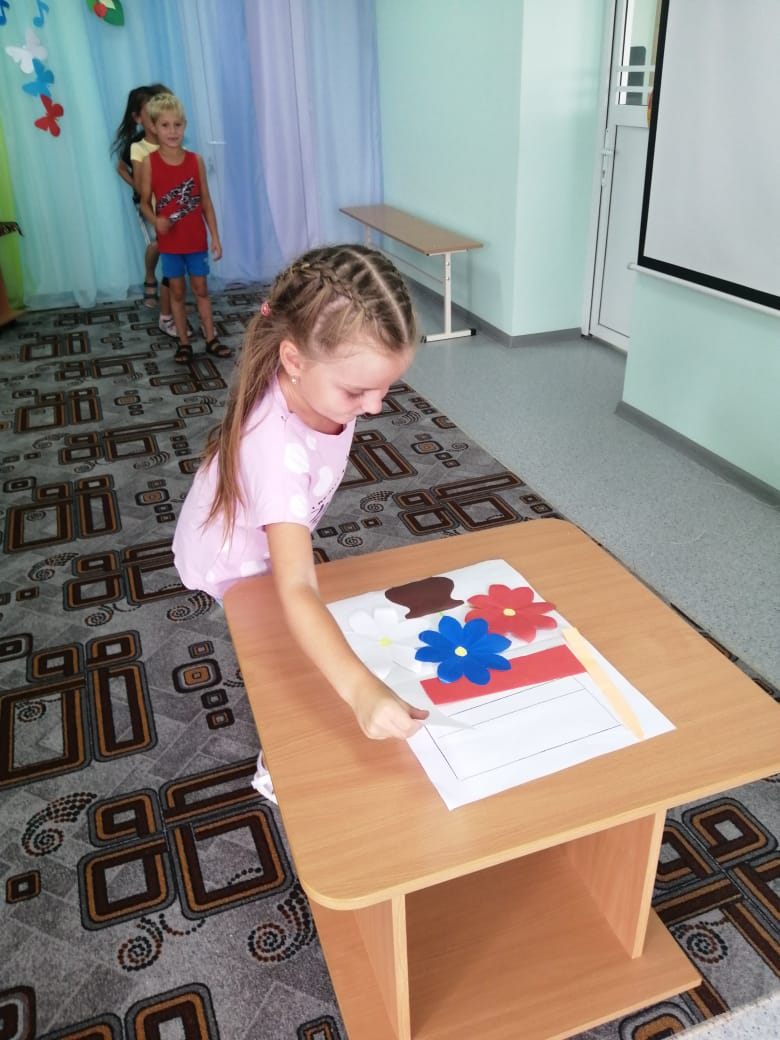 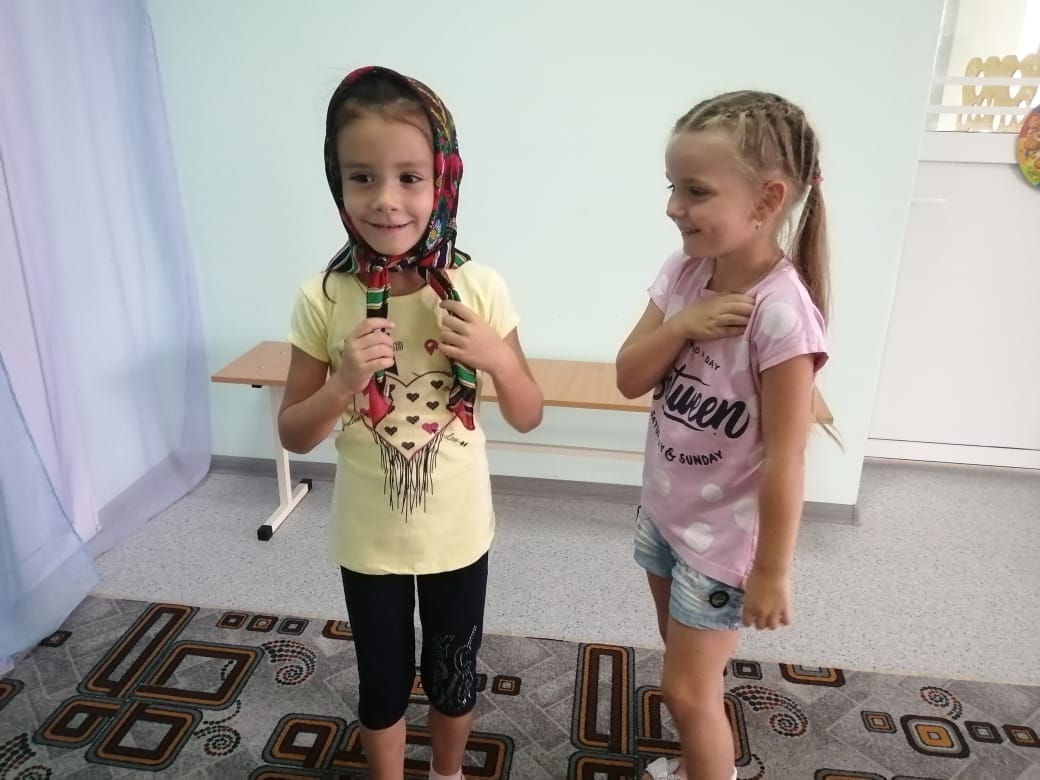 Дети познакомились и с негосударственными символами России:  берёзой, матрёшкой и балалайкой . И конечно же, поиграли…А чтобы поддержать праздничное настроение, в кинозале детского сада прошел просмотр мультипликационного фильма «Секрет матрёшки»…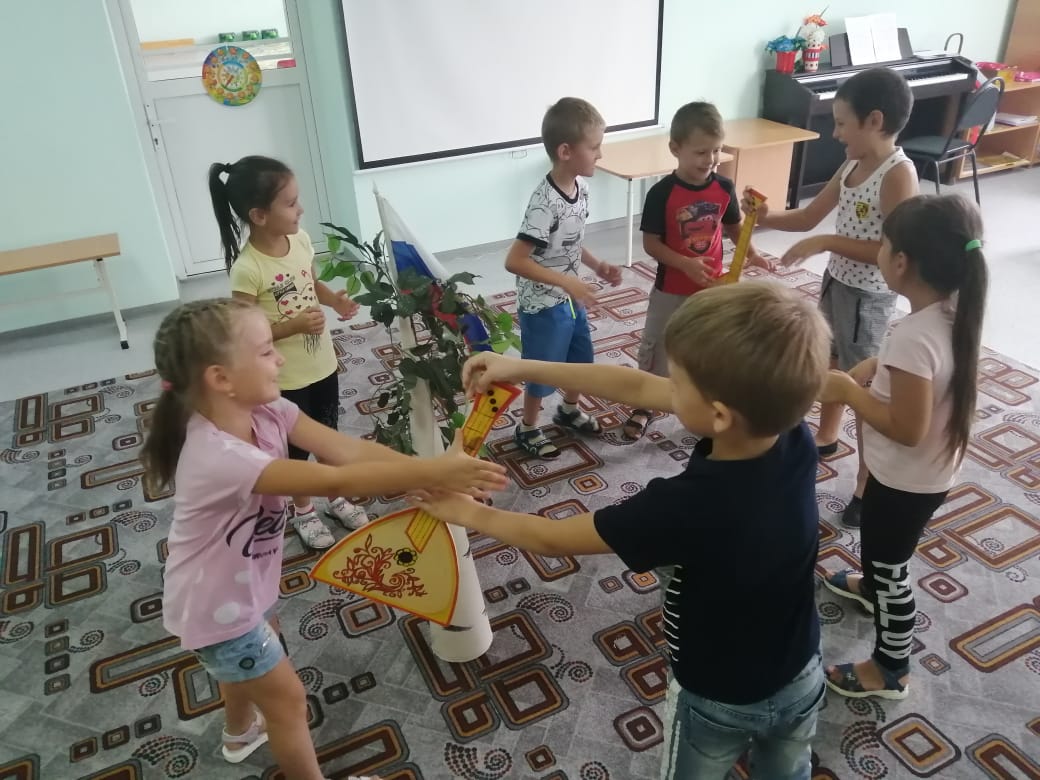 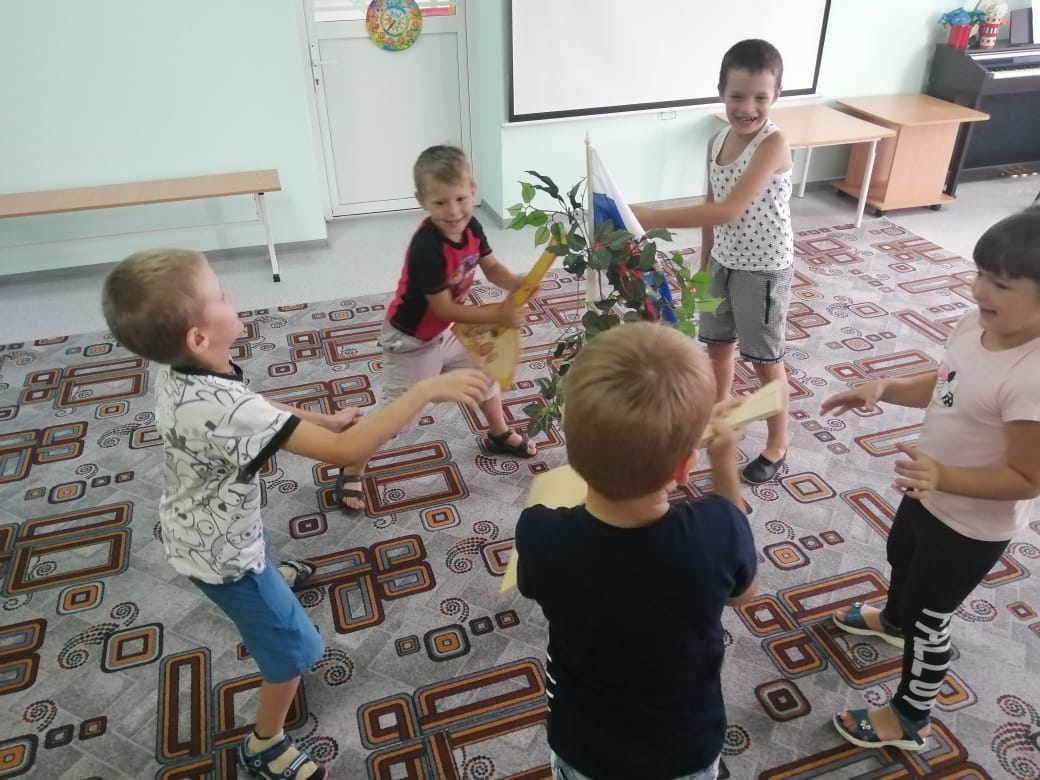 Флаг родной В синем небе над Москвою
Реет флаг наш дорогой.
В каждой русской деревеньке
Ты увидишь флаг родной. Флаг российский наш окрашен
В белый, синий, красный цвет.
Он трепещет в небе ясном,
И его прекрасней нет!